Distec amplía la gama POS-Line con el monitor UHD Brilan 4k 75"

Novedades de SPS IPC Drives: PC con refrigeración pasiva, ultra alta definición, Xtra-Line en diseño iPhone y monitor para impresoras 3D de EOS

Germering (Alemania), 12 de noviembre de 2018 - Distec GmbH, especialista alemán líder en pantallas planas TFT y soluciones de sistemas para aplicaciones industriales y multimedia, presenta su último monitor en definición ultraalta en el stand 228 en el pabellón 8 del SPS IPC Drives en Nuremberg desde el 27 al 29 de noviembre de 2018: Brilan 4k 75". El robusto monitor UHD de 75" cuenta con una resolución de 3.840 x 2.160 píxeles y un brillo de 700 cd / m² ". Todo esto hace que el nuevo monitor UHD Brilan sea una excelente opción para uso industrial en pantallas de información, como monitor de control en preimpresión y para señalización digital", explica Axel Schäfer, Jefe de División de Soluciones de Monitorización de Distec GmbH.PC box de refrigeración pasiva

La nueva PC box con refrigeración pasiva para monitores de POS-Line disponible en tamaños de 32 a 65 pulgadas se basa en la séptima generación del Intel i5 (Kaby Lake, 14 nm, i5-7300U) con un TDP de 15W. La refrigeración pasiva integrada y el uso de un SSD le permiten operar el sistema de monitorización a plena carga, incluso a altas temperaturas ambiente. El sistema está diseñado para funcionamiento continuo 24/7. El PC box plano no tiene partes giratorias y es extremadamente fácil de mantener, ya que puede retirarse del monitor. También puede configurarse independientemente del monitor e impresiona por su bajo consumo de energía. Para este PC Distec garantiza una disponibilidad de al menos cinco años.Xtra-Line 27" en un diseño elegante con frontal de vidrio

Otra novedad es el monitor Xtra-Line de 27" con pantalla táctil y elegante frontal de vidrio. La marca Xtra-Line incluye monitores con características y diseños especiales. Por lo tanto, todos los monitores Xtra-Line tienen una carcasa de metal resistente, interfaces VGA, HDMI y DP, una profundidad total muy pequeña y son particularmente adecuados para la instalación en espacios confinados. Las aplicaciones incluyen monitores de máquinas y señalización digital.

Monitor personalizado para el sistema de impresión EOS 3D.

Para sus sistemas de impresión industrial en 3D, EOS, líder mundial en tecnología y calidad en la fabricación aditiva de componentes de plástico y metal, ha desarrollado un monitor personalizado de 21,5 pulgadas con carcasa de plástico, PCAP-Touch y resolución FHD de Distec. El HMI de gama alta impresiona con un gran diseño de experiencia de usuario. "La libertad de diseño permite una integración perfecta en las máquinas EOS", afirma Axel Schäfer. "Hemos adaptado las interfaces de montaje y datos a los sistemas EOS". Otras características especiales incluyen los botones de control integrados, la carcasa duradera y el frontal de cristal fácil de limpiar.Palabras: 474ImágenesAcerca de DistecDistec es una empresa del Grupo Fortec, el especialista mundial en operaciones para pantallas planas TFT y soluciones de sistemas para aplicaciones industriales, multimedia y de señalización digital. Ubicada en Germering, cerca de Munich en Alemania, la compañía diseña, produce y comercializa soluciones innovadoras y una gama completa de componentes, pantallas y servicios. La división de Data Display suministra soluciones Green IT innovadoras basadas en sus plataformas de hardware y su propio software para controlar las TFT de los socios AUO, Innolux, Kyocera, Mitsubishi, Ortustech, SGD y Tianma, así como paneles seleccionados de otros fabricantes. Estas soluciones de sistema, desde montajes y kits hasta productos OEM terminados, se desarrollan en sus propios centros de I + D en Germering (Alemania) y Ronkonkoma (NY / USA). La gama de servicios incluye desarrollos y adaptaciones personalizadas, acabado de productos y montaje de sistemas de monitorización, así como la fabricación de productos terminados y un servicio completo de postventa con RMA, reparación y soporte técnico. Como miembro del Grupo Fortec, Distec tiene acceso a productos, servicios y experiencia de una gran red de empresas de alta tecnología, que se complementa perfectamente con la cartera de productos. Más información disponible en la página de inicio: http://www.distec.de/enLos productos de Distec están disponibles en: Europa: Distec GmbH, Germering, http://www.distec.de/en Reino Unido y Benelux: Display Technology, Rochester, http://www.displaytechnology.co.uk Turquia y Oriente Medio: DATA DISPLAY BİLİŞİM TEKNOLOJİLERİ LTD ŞTi., Istanbul, http://www.data-display.com.trAmérica del Norte: Apollo Display Technologies, Ronkonkoma NY, http://www.apollodisplays.com/ Distec GmbH Augsburger Straße 2b 82110 Germering Germany T +49 89 89 43 63 0 F +49 89 89 43 63 131 E sales|at|distec.de W www.distec.de/en Una compañía de Fortec Group Contacto para mediosMandy Ahlendorf T +49 89 41109402E ma@ahlendorf-communication.com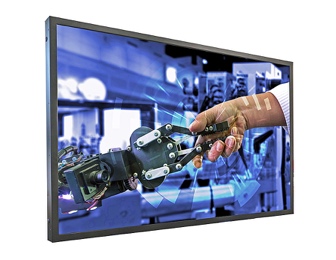 Imagen 1: Distec presenta el monitor de la gama UHD POS-Line, Brilan 4k 75" para uso industrialCopyright: Distec GmbHDescarga: http://www.ahlendorf-news.com/media/news/images/distec-brilan-uhd-pos-line-H.jpg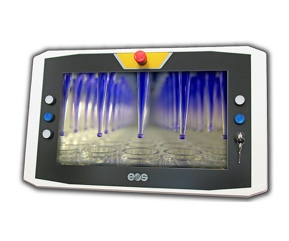 Imagen 2: Monitor personalizable de 21,5" de Distec para sistema de impresión EOS 3DCopyright: Distec GmbHDescarga: http://www.ahlendorf-news.com/media/news/images/distec-eos-monitor-3d-print-H.jpg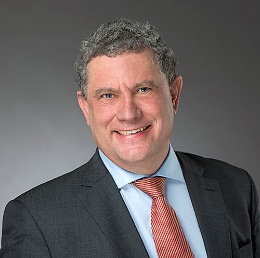 Imagen 3: Axel Schäfer, Head of Division Monitor Solutions at Distec GmbH Copyright: Distec GmbHDescarga: http://www.ahlendorf-news.com/media/news/images/Distec-Axel-Schaefer-H.jpg